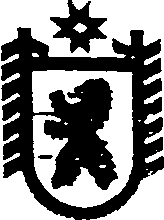 Республика КарелияСОВЕТ ПОПОВПОРОЖСКОГО СЕЛЬСКОГО ПОСЕЛЕНИЯLX ЗАСЕДАНИЕ III СОЗЫВАРЕШЕНИЕот 15 января  2017 года № 136п. Попов ПорогОб утверждении Положения о присвоении (изменении) наименований улицам, площадям, иным составным частям населенных пунктов Поповпорожского сельского поселенияСовет Поповпорожского сельского поселения р е ш и л:1. Утвердить прилагаемое Положение о присвоении наименований улицам, площадям, иным составным частям населенных пунктов Поповпорожского сельского поселения.2.  Разместить настоящее решение в информационно-телекоммуникационной сети «Интернет» на  официальном сайте Сегежского муниципального района в разделе «Муниципальные образования - Поповпорожское сельское поселение»(http://home.onego.ru/~segadmin/omsu_selo_popovporog.htm).                          ГлаваПоповпорожского сельского поселения                                                                И.В. ХомяковРазослать: в дело, прокуратуруУТВЕРЖДЕНОрешением  Совета Поповпорожскогосельского поселенияот 15.02.2017 г.  № 136ПОЛОЖЕНИЕО ПРИСВОЕНИИ (ИЗМЕНЕНИИ) НАИМЕНОВАНИЙ УЛИЦАМ, ПЛОЩАДЯМ, ИНЫМ СОСТАВНЫМ ЧАСТЯМ НАСЕЛЕННЫХ ПУНКТОВ ПОПОВПОРОЖСКОГО СЕЛЬСКОГО ПОСЕЛЕНИЯ1. Общие положения1.1. Настоящее Положение (далее - Положение) устанавливает единый порядок присвоения (изменения) наименований улицам, площадям, иным составным частям населенных пунктов Поповпорожского сельского поселения (далее - поселение).1.2. Положение разработано на основании Конституции Российской Федерации, Федерального закона от 06.10.2003 N 131-ФЗ "Об общих принципах организации местного самоуправления Российской Федерации", Устава муниципального образования «Поповпорожское сельское поселение»".1.3. Для обеспечения целей Положения используются следующие основные понятия:- установление наименований (топонимов) - присвоение наименований объектам;- переименование названий (топонимов) - изменение в установленном порядке существующего названия;- восстановление названий (топонимов) - присвоение объекту или части объекта ранее существующего названия;- нормализация наименований (топонимов) - определение наименований объектов в соответствии с правилами и традициями употребления топонимов в современном русском литературном языке;- наименования (топонимы) - имена собственные, присваиваемые объектам и служащие для их выделения и распознавания;- именные наименования (топонимы) - имена выдающихся государственных и общественных деятелей, других физических лиц, имеющих заслуги перед Российской Федерацией, Республикой Карелия  и муниципальным образованием "Поповпорожское сельское поселение", присваиваемые объектам и служащие для их выделения и распознавания;- инициаторы присвоения наименований (переименований) (далее - инициаторы) - граждане Российской Федерации, имеющие постоянное место жительства на территории Поповпорожского сельского поселения и обладающие избирательном правом;  юридические лица, зарегистрированные в установленном порядке и осуществляющие свою деятельность на территории Поповпорожского сельского поселения;  общественные и иные организации, в том числе территориальные органы самоуправления; органы местного самоуправления; органы государственной власти Российской Федерации и субъекты Российской Федерации.- улица, переулок, проезд (далее - улицы) - поименованные градостроительные объекты, обеспечивающие транспортные и пешеходные связи между жилыми районами и промышленными зонами, общественными центрами, кварталами, микрорайонами, имеющие линейные фиксированные по всей длине границы, их начало и окончание (обобщающее понятие для названий элементов улично-дорожной сети);- площадь - поименованный градостроительный объект, являющийся планировочным элементом, имеющий замкнутые границы;- квартал - структурный элемент застройки, не расчлененный магистральными улицами, переулками, проездами.2. Основания присвоения наименований (переименований) улиц и других составных частей населенного пункта2.1. Наименования улицам, переулкам присваивается с учетом выявленного мнения населения соответствующей территории об указанных предложениях и сложившихся исторических и местных условий данного населенного пункта.2.2. Присвоение наименований вновь застраиваемых и проектируемых улиц и переулков происходит в соответствии с графическими материалами, отражающими местоположение всех улиц данного населенного пункта.2.3. Переименование, присвоение новых наименований улицам и переулкам принимается решением Совета Поповпорожского сельского поселения.2.4. Переименование объектов производится в исключительных случаях, а именно:- при восстановлении исторически сложившегося наименования объекта, имеющего особую культурную ценность;- при изменении статуса и (или) функционального назначения соответствующего объекта;- в целях устранения дублирования наименований объектов в пределах территории сельского поселения;- если объект обозначен аббревиатурой, наименованием с номером или многословным словосочетанием, вызывающим значительное неудобство для произношения;- в случаях неоднократных обращений жителей поселения по вопросу переименования объекта.3. Порядок присвоения и переименования улиц, площадей и других составных частей населенных пунктов на территории поселения3.1. Предложения о присвоении (изменении) наименований улицам, площадям и иным территориям проживания граждан вносятся инициаторами в письменном виде в адрес Совета Поповпорожского сельского поселения. Инициатива граждан по присвоению (изменению) наименований улицам, площадям и иным территориям проживания граждан реализуется путем создания инициативной группы в количестве не менее 10 (десяти) человек в порядке, установленном пунктом 3.4 настоящего Положения (далее по тексту - инициативная группа).3.2. Для принятия решений о присвоении наименования (переименовании) улицам и иным составным частям населенных пунктов в администрации поселения постановлением главы муниципального образования "Поповпорожское сельское поселение" создается постоянно действующая комиссия, в состав которой входят депутаты Совета Поповпорожского сельского поселения, работники администрации Поповпорожского сельского поселения, представители общественности.3.3. Комиссия является коллегиальным органом и в своей работе руководствуется действующим законодательством РФ и настоящим Положением.3.4. Работа комиссии осуществляется по мере необходимости, на основании заявлений, поступивших от инициаторов наименования (переименования), заинтересованных в присвоении (изменении) наименования улицам либо иным составным частям населенного пункта.3.5. Инициаторами наименования (переименования) в Совет Поповпорожского сельского поселения представляются следующие документы:- ходатайство о наименовании (переименовании) объекта;- протоколы общих собраний трудовых коллективов, организаций, общественных объединений, президиумов правлений, творческих союзов, сходов граждан по месту их жительства и других органов, возбудивших ходатайство;- обоснование нового наименования объекта;- расчет затрат, связанных с переименованием объектов.Предложения должны содержать следующие сведения:- предполагаемое наименование объекта;- карту-схему, на которой обозначается расположение объекта;- местоположение улицы, размер и характер ее застройки;- сведения об инициаторах, предложивших наименование (переименование) объекта, их адреса, телефоны и другие данные.3.5. В случае если улице, площади или иной составной части населенного пункта предлагается присвоить имя государственного или общественного деятеля, инициатор наименования (переименования) дополнительно подает главе поселения  пояснительную записку, содержащую подробные сведения о лице, чьим именем предлагается назвать улицу, площадь или другую составную часть населенного пункта, и связь указанного лица с данной местностью.3.6. Комиссией рассматривается заявление, поданное инициаторами, и по результатам рассмотрения выносится заключение о возможности (невозможности) присвоения наименования (переименования) улицам и иным составным частям населенных пунктов. На основании заключения  Совет поселения принимает соответствующее решение. 3.7. Присвоение имен государственных и общественных деятелей улицам, площадям и другим составным частям населенных пунктов Поповпорожского сельского поселения в целях увековечения их памяти может производиться только посмертно и лишь в исключительных случаях.__________